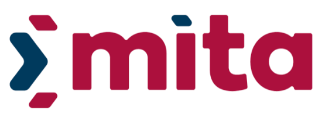 Expression of Interest: External Resources (Modernization Works)Response to a clarification request posed during the information session of 20th June 2022. NoQUESTIONANSWER1Could you please clarify the meaning of 'Feedback relating to the possibility of providing MITA with a presentation of how the service being requested is intended to be provided, and to further discussions with the Agency to explore possible future collaboration.' Do you simply want us to confirm in the affirmative that we are open to a presentation/further discussions or is something else expected to be provided here?Yes, a confirmation shall suffice.